seGUNDA ADICIÓN AL DOCUMENTO: Marcador ligado a un carácter con información incompleta sobre el nivel de expresiónDocumento preparado por la Oficina de la UniónDescargo de responsabilidad: el presente documento no constituye un documento de política u orientación de la UPOVEsta segunda adición tiene por objeto informar de las novedades que se han producido en la trigésima séptima sesión del Grupo de Trabajo Técnico sobre Automatización y Programas Informáticos (TWC) y en la octava sesión del Grupo de Trabajo sobre Técnicas Bioquímicas y Moleculares, y Perfiles de ADN en particular (BMT) en relación con la propuesta de añadir un nuevo ejemplo al documento TGP/15 para ilustrar el caso en que un marcador ligado a un carácter no proporciona información completa sobre el nivel de expresión de un carácter.En su trigésima séptima sesión, celebrada en Hangzhou (China), del 14 al 16 de octubre de 2019, el TWC tomó nota del documento TWP/3/12 “Characteristic-specific marker with incomplete information on state of expression” (Marcador ligado a un carácter con información incompleta sobre el nivel de expresión) (véase el documento TWC/37/12 “Report”, párrafo 36).En su octava sesión, celebrada en Hangzhou (China), del 16 al 18 de octubre de 2019, el BMT examinó el documento TWP/3/12 “Characteristic-specific marker with incomplete information on state of expression” (Marcador ligado a un carácter con información incompleta sobre el nivel de expresión) (véase el documento BMT/18/21 “Report”, párrafo 21).El BMT suscribió la propuesta de ejemplo con vistas a su incorporación al documento TGP/15 para ilustrar el caso en que un marcador ligado a un carácter no proporciona información completa sobre el nivel de expresión de un carácter, expuesto en el Anexo II del documento BMT/18/7, con las enmiendas siguientes:modificar el párrafo 2 de la propuesta de ejemplo para que el texto sea el siguiente:“2.	La presencia de uno o más genes, tales como, el los alelos Tm1, el Tm2 y el Tm22 de los genes Tm1 y Tm2 confiere resistencia a la cepa 0 del ToMV.”añadir el texto siguiente al final del párrafo 6 de la propuesta de ejemplo:“Si se declara que una variedad es susceptible a la cepa 0 del ToMV, se debe realizar un bioanálisis para confirmar esa afirmación.”[Fin del documento]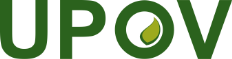 SUnión Internacional para la Protección de las Obtenciones VegetalesComité TécnicoQuincuagésima quinta sesión
Ginebra, 28 y 29 de octubre de 2019TC/55/15 Add. 2Original: InglésFecha: 21 de octubre de 2019